Tongariro pronunciation guide for concessionaires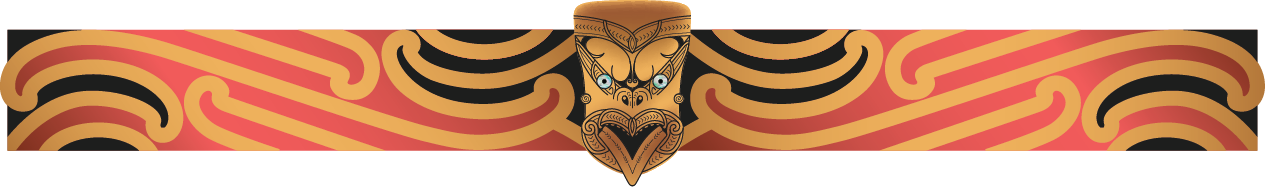 Tongariro Alpine Crossing is delivered in partnership between DOC and Ngāti Hikairo ki Tongariro of Ngāti Tūwharetoa.#NamePhonetic pronunciationLink to audio1TongariroDerived from the Māori words 'tonga' meaning 'south wind' and 'riro' meaning 'carried awayToh-nga-ree-roh2NgauruhoeTranslates to 'throwing hot stones'Ngo-ru-hoe3PukekaikioreTranslates to 'Hill of the meal of rats'Poo-keh-kai-kyo-reh4RotopaungaRoh-toh-poe-ngah5MangatepopoTranslates to 'Stream of rotten items'Mah-ngah-te-pohpoh6KetetahiTranslates to 'One basket'Keh-teh-tah-hee7Te MaariTeh Maa-ree8RotoairaRoh-toh-eye-rah9PukeonakePoo-keh-or-nah-keh10Nga RotopounanuNgaa Roh-toh-poe-nah-noo11Te Wai Whakaata o Te RangihiroaTranslates as Te Rangihiroa's mirror                                                                                                Blue LakesTeh Why Whah-car-tah or Teh Rah-ngee-hee-roar12Te ArawhataThe StaircaseTeh Ah-rah-whah-tah13WaihōhonuWhy-hore-hore-noo14Tama (Lakes)Tah-mah15OturereOr-too-rehreh16TaranakiTah-rah-nah-kee17PihangaIn Māori mythology, Pīhanga was the female mountain whom Taranaki and Tongariro fought over, at a time when Taranaki was also located among the Central North Island mountains.Pee-hah-ngah18MotuopuhiMoh-too-or-poo-he19TaupōToe-paw20RuapehuRooah-pear-hoo21RotoruaTranslates to 'Second Lake'Roh-toh-roo-ah22WhanganuiWhah-ngah-nooee23Mana WhenuaThe indigenous people (Māori) who have historic and territorial rights over this landMah-nah Wheh-nooah24Ngāti Hikairo (ki Tongariro)Mana whenua for the area on and around the Tongariro Alpine CrossingNgaa-tee Hi-kai-roh25Ngāti TuwharetoaNgaa-tee Too-whah-re-tore26KaitiakiGuardianship and protection of the environmentKai-teeah-kee27WhakawhanaungaRelationships and connectionMah-naa-kee28WhakapapaWhakapapa is a taxonomic framework that links all animate and inanimate, known and unknown phenomena in the terrestrial and spiritual worlds. It binds all things and maps relationships so that mythology, legend, history, knowledge, tikanga, philosophies and spiritualities are organised, preserved and transmitted from one generation to the next.Whah-kah-pahpah29KarakiaMāori incantations and prayer used to invoke spiritual guidance and protection.Kah-rah-keeah30RahuiA form of tapu restricting access to, or use of, an area or resource by the kaitiakitanga of the area.Rah-hooee31TikangaMaōri customs, traditions, practices and protocolsTee-kah-ngah32IwiTranslates to 'The people' or 'The tribe'Ee-wee33HapūTranslates to 'Sub-tribe' or 'Clan'Hah-poo34MaraeMarae (meeting grounds) are the focal point of Māori communities throughout Aotearoa. A marae is a fenced-in complex of carved buildings and grounds that belongs to a particular iwi (tribe), hapū (sub-tribe) or whānau (family). Māori see their marae as their 'place to stand and belong'.Mah-rye35Whānau“Family”Whah-no36Maunga TapuSacred MountainMow-ngah Tah-poo